Date (Month and Year)TABLE OF CONTENTS1.0 SCOPEThe scope defines the parameters such as;Who will review the document?Who will approve this document?Testing activities carried out with timelines2.0 TEST APPROACHThe test approach defines the strategy for testing, such as;Process of testingTesting levelsRoles and responsibilities of each team memberTypes of Testing ( Load testing, Security testing, Performance testing etc.)Testing approach & automation tool if applicableAdding new defects, re-testing, Defect triage, Regression Testing and test sign off3.0 TEST ENVIRONMENTDefine number of requirement and setup required for each environmentDefine backup of test data and restore strategy4.0 TESTING TOOLSAutomation and Test management tools needed for test execution and defect trackingFigure out the number of open-source as well as commercial tools required, and determine how many users are supported on it and plan accordingly5.0 RELEASE CONTROLRelease management plan with appropriate version history that will make sure test execution for all modification in that release6.0 RISK ANALYSISList all risks that you can estimateGive a clear plan to mitigate the risks also a contingency plan7.0 REVIEWS AND APPROVALSAll these activities are reviewed and signed off by the business team, project management, development team, etc.Summary of review changes should be traced at the beginning of the document along with the approved date, name, and comment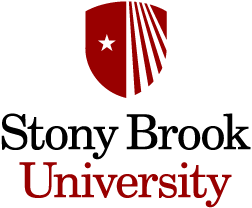 Project Test Strategy TemplateProject Test Strategy TemplateProject Test Strategy TemplateProject Test Strategy TemplateProject Test Strategy TemplateProject Test Strategy TemplateProject Name hereProject Name hereProject Name here